PROGRAMA DE ENSINO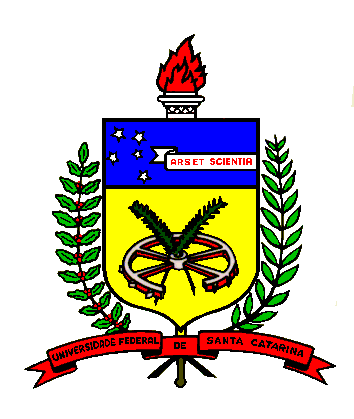 UNIVERSIDADE FEDERAL DE SANTA CATARINACENTRO DE CIÊNCIAS AGRÁRIASDEPARTAMENTO DE AQUICULTURA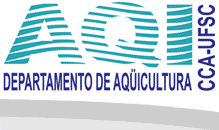 I. IDENTIFICAÇÃO DA DISCIPLINA:I. IDENTIFICAÇÃO DA DISCIPLINA:I. IDENTIFICAÇÃO DA DISCIPLINA:I. IDENTIFICAÇÃO DA DISCIPLINA:I. IDENTIFICAÇÃO DA DISCIPLINA:I. IDENTIFICAÇÃO DA DISCIPLINA:I. IDENTIFICAÇÃO DA DISCIPLINA:CÓDIGONOME DA DISCIPLINAHORAS/AULASEMANAHORAS/AULA SEMESTREHORAS/AULA SEMESTREHORAS/AULA SEMESTREHORAS/AULA SEMESTRECÓDIGONOME DA DISCIPLINAHORAS/AULASEMANAHORAS/AULA SEMESTREHORAS/AULA SEMESTRETEÓRICASPRÁTICASAQI 5350 Introdução ao Trabalho de Conclusão de Curso020236360I.1. HORÁRIOI.1. HORÁRIOTURMAS TEÓRICASTURMAS PRÁTICAS2101002-II. PROFESSOR (ES) MINISTRANTE (S)Vinicius Ronzani CerqueiraIII. PRÉ-REQUISITO (S)III. PRÉ-REQUISITO (S)CÓDIGONOME DA DISCIPLINAAQI 5109Metodologia de Trabalhos AcadêmicosIV. CURSO (S) PARA O QUAL(IS) A DISCIPLINA É OFERECIDAEngenharia de AquiculturaV. EMENTANormas e procedimentos para realização de um Trabalho de Conclusão de Curso (TCC). Elaboração de projeto de TCC sob orientação técnica de um professor orientador.VI. OBJETIVOSObjetivo Geral: Realização de um projeto de monografia que possa demonstrar a integração dos conhecimentos adquiridos ao longo do curso de Engenharia de Aquicultura. Objetivos Específicos: O aluno, sob orientação docente, deverá apresentar um projeto de monografia com todas as etapas completas, ou seja, escolha do tema, delimitação do tema, revisão de literatura, justificativa, metodologia, cronograma, orçamento e bibliografia.VII. CONTEÚDO PROGRAMÁTICO Introdução. Objetivos. Bibliografia.Elaboração de Projeto de pesquisa: Introdução, assunto, determinação de objetivos e levantamento bibliográfico.Estruturação de projeto de pesquisa.Apresentação das normativas da monografia.VIII. METODOLOGIA DE ENSINO / DESENVOLVIMENTO DO PROGRAMAAs aulas serão expositivas e interativas. Estudo dirigido, discussão em grupo, apresentação de seminários.IX. METODOLOGIA DE AVALIAÇÃOApresentação do Projeto de TCC, individualmente, para uma banca examinadora. A banca será composta por três avaliadores, dois serão alunos da disciplina e o terceiro será um membro externo a ser escolhido pelo aluno apresentador com concordância do professor da disciplina. O membro externo deverá possuir pelo menos graduação na área e trabalhar na área do projeto a ser apresentado, preferencialmente. A média final será obtida através da média aritmética das notas atribuídas pelos avaliadores do projeto de TCC.X. NOVA AVALIAÇÃOEsta disciplina não oferecerá Nova Avaliação, conforme a Resolução 17/CUn/97 (Regulamento dos Cursos de Graduação da UFSC).XI. BIBLIOGRAFIA BÁSICAASSOCIAÇÃO BRASILEIRA DE NORMAS TÉCNICAS. NBR 14724: Informação e documentação - Trabalhos acadêmicos - Apresentação. 3. ed. Rio de Janeiro , 2011. 11 p. Disponível  em:<http://www.bu.ufsc.br/consultasAcessos/SABERBasesAcessoRestrito.html >. Acesso em: 17 jul. 2014. Acesso exclusivo para comunidade universitária da UFSC.ASSOCIAÇÃO BRASILEIRA DE NORMAS TÉCNICAS. NBR 15287. Informação e documentação - Projeto de Pesquisa - Apresentação 2. ed. Rio de Janeiro , 2011. 8 p. Disponível  em:<http://www.bu.ufsc.br/consultasAcessos/SABERBasesAcessoRestrito.html >. Acesso em: 17 jul. 2014. Acesso exclusivo para comunidade universitária da UFSC.ASSOCIAÇÃO BRASILEIRA DE NORMAS TÉCNICAS. NBR 6023: Informação e documentação - Referências - Elaboração. 1. ed. Rio de Janeiro , 2002. 24  p. Disponível em: <http://www.abntcolecao.com.br/norma.aspx?ID=86662# >. Acesso em: 17 jul. 2014. Acesso exclusivo para comunidade universitária da UFSC.LIMA, Manolita Correia; OLIVO, Sílvio (Org.). Estágio supervisionado e trabalho de conclusão de curso: na construção da competência gerencial do administrador. São Paulo: Cengage Learning, 2012. 311 p. (9 EXEMPLARES BSCCA).MOTTA-ROTH, Desiree; HENDGES, Graciela Rabuske. Produção textual na universidade. São Paulo: Parábola, c2010. 167 p. ISBN 9788579340253. Número de Chamada:  001.8 M921p.  (9 EXEMPLARES BSCCA).XII. BIBLIOGRAFIA COMPLEMENTARALMEIDA, Mário de Souza. Elaboração de projeto, TCC, Dissertação e tese: uma abordagem simples, prática e objetiva. São Paulo: Atlas, 2011. 80 p. ISBN 9788522463701. Número de Chamada:  001.8 A447e.  (5 Exemplares Biblioteca Central).AZEVEDO, Israel Belo de. O prazer da produção cientifica: descubra como é fácil e agradável elaborar trabalhos acadêmicos. 12. ed. [rev. e atual.]. São Paulo (SP): Hagnos, 2006. 205p. ISBN 8588234467. Número de Chamada:  001.8 A994p. (5 Exemplares Biblioteca Central).CORREIA, Wilson; SIMKA, Sérgio. TCC não é um bicho-de-sete-cabeças. Rio de Janeiro: Ciência Moderna, 2009. 113 p. ISBN 9788573938241. Número de Chamada:  001.8 C824t.  (5 exemplares Biblioteca Central).MEDEIROS, João Bosco. Redação cientifica: a prática de fichamentos, resumos, resenhas. 11.ed. São Paulo (SP): Atlas, 2009. 321p. ISBN 9788522453399. Número de Chamada:  001.8 M488r 11.ed. (2 exemplares Biblioteca Central). Número de Chamada:  001.8 M488r. (6 exemplares Biblioteca Setorial do CED). TEXTO acadêmico: técnicas de redação e de pesquisa científica. 6. ed. ampl. atual. Petrópolis: Vozes, 2009. 222p. ISBN 9788532631909. Número de Chamada:  001.8 O48t (6 exemplares Biblioteca Central).